 Ошский государственный университет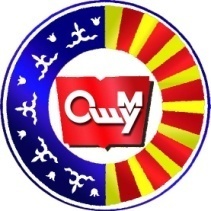 Колледж международных образовательных программ Отделение “Переводческое дело:                   английский язык”МЕТОДИЧЕСКИЕ РЕКОМЕНДАЦИИ ДЛЯ СТУДЕНТОВ ПО ИЗУЧЕНИЮ ДИСЦИПЛИНЫ«Теория и практика межкультурной коммуникации»Ош-20222.4.5. Методические рекомендации для студентов по изучению дисциплины «Теория и практика межкультурной коммуникации»Самостоятельная работа – планируемая учебная, учебно-исследовательская, научно- исследовательская работа студентов, выполняемая во внеаудиторное (аудиторное) время по заданию и при методическом руководстве преподавателя, но без его непосредственного участия. Самостоятельная работа студента является важным видом учебной и научной деятельности. Федеральным государственным образовательным стандартом предусматривается значительный объем времени из общей трудоемкости дисциплины на самостоятельную работу. В связи с этим, обучение включает в себя две, практически одинаковые по объему и взаимовлиянию части – процесса обучения и процесса самообучения. Поэтому самостоятельная работа должна стать эффективной и целенаправленной работой студента. Концепцией модернизации российского образования определены основные задачи профессионального образования – подготовка квалифицированного работника соответствующего уровня и профиля, конкурентоспособного на рынке труда, компетентного, ответственного, свободно владеющего своей профессией и ориентированного в смежных областях деятельности, способного к эффективной работе по специальности на уровне мировых стандартов, готового к постоянному профессиональному росту, социальной и профессиональной мобильности. Решение этих задач невозможно без повышения роли самостоятельной работы студентов над учебным материалом, усиления ответственности преподавателей за развитие навыков самостоятельной работы, за стимулирование профессионального роста студентов, воспитание творческой активности и инициативы. Самостоятельная работа студента предполагает, прежде всего, его научно-исследовательскую и практическую деятельность, поскольку именно эти виды учебной работы в первую очередь готовят к самостоятельному выполнению профессиональных задач. Конечной целью самостоятельной работы является организация самостоятельной познавательной деятельности, формирование умения самостоятельно анализировать информацию, выделять главное и второстепенное. Общая характеристика самостоятельной работы студентов при изучении дисциплины «Теория и практика межкультурной коммуникации»Самостоятельная работа проводится в виде конспектирования, собеседования, выполнения индивидуальных проектов. Основной целью этих видов самостоятельной работы является улучшение профессиональной подготовки будущих специалистов, направленное на формирование действенной системы фундаментальных и профессиональных знаний, умений и навыков, которые они могли бы свободно и самостоятельно применять в практической деятельности по Направлению подготовки В ходе организации самостоятельной работы решаются следующие задачи: углублять и расширять их профессиональные знания; формировать у них интерес к учебно-познавательной деятельности; научить студентов овладевать приемами процесса познания; развивать у них самостоятельность, активность, ответственность; развивать познавательные способности будущих Методические рекомендации по организации самостоятельной работы при подготовке к практическим занятиямПодготовку к каждому практическому занятию студент должен начать с ознакомления с планом занятия, который отражает содержание предложенной темы. Тщательное продумывание и изучение вопросов плана основывается на проработке текущего материала лекции, а затем изучения обязательной и дополнительной литературы, рекомендованной к данной теме. На основе индивидуальных предпочтений студенту необходимо самостоятельно выбрать тему доклада по проблеме занятия и по возможности подготовить по нему презентацию. В случае выполнения практического задания, о его необходимо выполнить с учетом предложенной инструкции (устно или письменно). Все новые понятия по изучаемой теме необходимо выучить наизусть и внести в глоссарий, который целесообразно вести с самого начала изучения курса. Результат такой работы должен проявиться в способности студента свободно ответить на теоретические вопросы практического занятия, его выступлении и участии в коллективном обсуждении вопросов изучаемой темы, правильном выполнении вопросов и заданий. В зависимости от содержания и количества отведенного времени на изучение каждой темы практическое занятие может состоять из четырех-пяти частей: 1. Обсуждение теоретических вопросов, определенных рабочей программой дисциплины. 2. Доклад и/ или выступление с презентациями по проблеме семинара. 3. Обсуждение выступлений по теме – дискуссия. 4. Выполнение практического задания с последующим разбором полученных результатов или обсуждение практического задания, выполненного дома, если это предусмотрено методическим рекомендациями для практических занятий. 1.3. Структура практического занятияПервая часть – обсуждение теоретических вопросов - проводится в виде фронтальной беседы со всей группой и включает выборочную проверку преподавателем теоретических знаний студентов. Примерная продолжительность - до 15 минут.Вторая часть – выступление студентов с докладами, которые должны сопровождаться презентациями с целью усиления наглядности восприятия, по одному из вопросов занятия. Обязательный элемент – представление и анализ полученных данных, обоснование последствий любого факта, явления или процесса. Примерная продолжительность – 20-25 минут. После докладов следует их обсуждение – дискуссия. В ходе этого этапа занятия могут быть заданы уточняющие вопросы к докладчикам. Примерная продолжительность – до 15-20 минут. Если программой предусмотрено выполнение практического задания в рамках конкретной темы, то преподавателями определяется его содержание и дается время на его выполнение, а замет идет обсуждение результатов. Если практическое задание должно было быть выполнено дома, то на занятии преподаватель проверяет его выполнение (устно или письменно). Примерная продолжительность – 15-20 минут. Подведением итогов заканчивается практическое занятие. Студентам должны быть объявлены оценки за работу и даны их четкие обоснования. Примерная продолжительность – 5 минут.Методические рекомендации по подготовке письменных работВ самостоятельную работу студента входит: освоение теоретического материала и сведений, полученных в ходе лекционного курса; изучение трудов отечественных и зарубежных авторов по данной проблематике, проведение прикладного исследования, подготовка и составление прогнозно-аналитического проекта или заключения, написания реферата по выбранной теме. На самостоятельную работу отводится 45 часов. Методические рекомендации по написанию рефератаРеферат – краткая запись идей, содержащихся в одном или нескольких источниках, которая требует умения сопоставлять и анализировать различные точки зрения. Реферат – одна из форм интерпретации исходного текста или нескольких источников. Поэтому реферат, в отличие от конспекта, является новым, авторским текстом. Новизна в данном случае подразумевает новое изложение, систематизацию материала, особую авторскую позицию при сопоставлении различных точек зрения.  Реферирование предполагает изложение какого-либо вопроса на основе классификации, обобщения, анализа и синтеза одного или нескольких источников.Специфика реферата (по сравнению с курсовой работой):• не содержит развернутых доказательств, сравнений, рассуждений, оценок,• дает ответ на вопрос, что нового, существенного содержится в тексте.Виды рефератовСтруктура реферата: 1) титульный лист; 2) план работы с указанием страниц каждого вопроса, подвопроса (пункта);3) введение;4) текстовое изложение материала, разбитое на вопросы и подвопросы (пункты, подпункты) с необходимыми ссылками на источники, использованные автором;5) заключение;6) список использованной литературы;7) приложения, которые состоят из таблиц, диаграмм, графиков, рисунков, схем (необязательная часть реферата).Приложения располагаются последовательно, согласно заголовкам, отражающим их содержание.Реферат оценивается научным руководителем исходя из установленных кафедрой показателей и критериев оценки реферата.Общие требования к написанию рефератаНовизна текста: а) актуальность темы исследования; б) новизна и самостоятельность в постановке проблемы, формулирование нового аспекта известной проблемы в установлении новых связей (межпредметных, внутрипредметных, интеграционных); в) умение работать с исследованиями, критической литературой, систематизировать и структурировать материал; г) явленность авторской позиции, самостоятельность оценок и суждений; д) стилевое единство текста, единство жанровых черт. Степень раскрытия сущности вопроса: а) соответствие плана теме реферата; б) соответствие содержания теме и плану реферата; в) полнота и глубина знаний по теме; г) обоснованность способов и методов работы с материалом; е) умение обобщать, делать выводы, сопоставлять различные точки зрения по одному вопросу (проблеме). Обоснованность выбора источников: а) оценка использованной литературы: привлечены ли наиболее известные работы по теме исследования (в т.ч. журнальные публикации последних лет, последние статистические данные, сводки, справки и т.д.). Соблюдение требований к оформлению: а) насколько верно оформлены ссылки на используемую литературу, список литературы; б) оценка грамотности и культуры изложения (в т.ч. орфографической, пунктуационной, стилистической культуры), владение терминологией; в) соблюдение требований к объёму реферата. Для устного выступления дается 10-20 минут. Критерий оценки Оценка 5 ставится, если выполнены все требования к написанию и защите реферата: обозначена проблема и обоснована её актуальность, сделан краткий анализ различных точек зрения на рассматриваемую проблему и логично изложена собственная позиция, сформулированы выводы, тема раскрыта полностью, выдержан объём, соблюдены требования к внешнему оформлению, даны правильные ответы на дополнительные вопросы. Оценка 4 – основные требования к реферату и его защите выполнены, но при этом допущены недочёты. В частности, имеются неточности в изложении материала; отсутствует логическая последовательность в суждениях; не выдержан объём реферата; имеются упущения в оформлении; на дополнительные вопросы при защите даны неполные ответы. Оценка 3 – имеются существенные отступления от требований к реферированию. В частности: тема освещена лишь частично; допущены фактические ошибки в содержании реферата или при ответе на дополнительные вопросы; во время защиты отсутствует вывод. Оценка 2 – тема реферата не раскрыта, обнаруживается существенное непонимание проблемы. Методические рекомендации по написанию эссеСлово "эссе" пришло в русский язык из французского и исторически восходит к латинскому слову exagium (взвешивание). Французское еззаi можно буквально перевести словами опыт, проба, попытка, набросок, очерк."Краткая литературная энциклопедия" уточняет: "Эссе - это прозаическое сочинение небольшого объема и свободной композиции, трактующее частную тему и представляющее попытку передать индивидуальные впечатления и соображения, так или иначе с нею связанные".Некоторые признаки эссе:наличие конкретной темы или вопроса. Произведение, посвященное анализу широкого круга проблем, по определению не может быть выполнено в жанре эссе.эссе выражает индивидуальные впечатления и соображения по конкретному поводу или вопросу и заведомо не претендует на определяющую или исчерпывающую трактовку предмета.как правило, эссе предполагает новое, субъективно окрашенное слово о чем-либо, такое произведение может иметь философский, историко-биографический, публицистический, литературно-критический, научно-популярный или чисто беллетристический характер.в содержании эссе оцениваются в первую очередь личность автора - его мировоззрение, мысли и чувства.Важно написание эссе.Цель эссе состоит в развитии таких навыков, как самостоятельное творческое мышление и письменное изложение собственных мыслей.Написание эссе чрезвычайно полезно, поскольку это позволяет автору научиться четко и грамотно формулировать мысли, структурировать информацию, использовать основные понятия, выделять причинно-следственные связи, иллюстрировать опыт соответствующими примерами, аргументировать свои выводы.Структура и план эссеСтруктура эссе определяется предъявляемыми к нему требованиями:мысли автора эссе по проблеме излагаются в форме кратких тезисов (Т).мысль должна быть подкреплена доказательствами - поэтому за тезисом следуют аргументы (А).Аргументы - это факты, явления общественной жизни, события, жизненные ситуации и жизненный опыт, научные доказательства, ссылки на мнение ученых и др. Лучше приводить два аргумента в пользу каждого тезиса: один аргумент кажется неубедительным, три аргумента могут "перегрузить" изложение, выполненное в жанре, ориентированном на краткость и образность.Таким образом, эссе приобретает кольцевую структуру (количество тезисов и аргументов зависит от темы, избранного плана, логики развития мысли):вступлениетезис, аргументытезис, аргументытезис, аргументызаключение.При написании эссе важно также учитывать следующие моменты:Вступление и заключение должны фокусировать внимание на проблеме (во вступлении она ставится, в заключении - резюмируется мнение автора).Необходимо выделение абзацев, красных строк, установление логической связи абзацев: так достигается целостность работы.Стиль изложения: эссе присущи эмоциональность, экспрессивность, художественность. Специалисты полагают, что должный эффект обеспечивают короткие, простые, разнообразные по интонации предложения, умелое использование "самого современного" знака препинания - тире. Впрочем, стиль Различают эссе:описательные,повествовательные,рефлексивные,критические,аналитические и др.В данном случае в основу положены композиционные особенности произведения, выполненного в жанре эссе.Наконец, предложена классификация эссе на две большие группы:личностное, субъективное эссе, где основным элементом является раскрытие той или иной стороны авторской личности,эссе объективное, где личностное начало подчинено предмету описания или какой-то идее.Можно выделить некоторые общие признаки (особенности) жанра, которые обычно перечисляются в энциклопедиях и словарях:Небольшой объем.Каких-либо жестких границ, конечно, не существует. Объем эссе - от трех до семи страниц компьютерного текста. Конкретная тема и подчеркнуто субъективная ее трактовка.Тема эссе всегда конкретна. Эссе не может содержать много тем или идей (мыслей). Оно отражает только один вариант, одну мысль. И развивает ее. Это ответ на один вопрос.Свободная композиция - важная особенность эссе.Исследователи отмечают, что эссе по своей природе устроено так, что не терпит никаких формальных рамок. Оно нередко строится вопреки законам логики, подчиняется произвольным ассоциациям, руководствуется принципом "Всё наоборот".Непринужденность повествования.Автору эссе важно установить доверительный стиль общения с читателем; чтобы быть понятым, он избегает намеренно усложненных, неясных, излишне строгих построений. Исследователи отмечают, что хорошее эссе может написать только тот, кто свободно владеет темой, видит ее с различных сторон и готов предъявить читателю не исчерпывающий, но многоаспектный взгляд на явление, ставшее отправной точкой его размышлений.Склонность к парадоксам.Эссе призвано удивить читателя (слушателя) - это, по мнению многих исследователей, его обязательное качество. Отправной точкой для размышлений, воплощенных в эссе, нередко является афористическое, яркое высказывание или парадоксальное определение, буквально сталкивающее на первый взгляд бесспорные, но взаимоисключающие друг друга утверждения, характеристики, тезисы.Внутреннее смысловое единствоВозможно, это один из парадоксов жанра. Свободное по композиции, ориентированное на субъективность, эссе вместе с тем обладает внутренним смысловым единством, т.е. согласованностью ключевых тезисов и утверждений, внутренней гармонией аргументов и ассоциаций, непротиворечивостью тех суждений, в которых выражена личностная позиция автора.Ориентация на разговорную речьВ то же время необходимо избегать употребления в эссе сленга, шаблонных фраз, сокращения слов, чересчур легкомысленного тона. Язык, употребляемый при написании эссе, должен восприниматься серьезно.Итак, при написании эссе важно определить (уяснить) его тему, определить желаемый объем и цели каждого параграфа.Начните с главной идеи или яркой фразы. Задача - сразу захватить внимание читателя (слушателя). Здесь часто применяется сравнительная аллегория, когда неожиданный факт или событие связывается с основной темой эссе.Правила написания эссеИз формальных правил написания эссе можно назвать только одно - наличие заголовка.Внутренняя структура эссе может быть произвольной. Поскольку это малая форма письменной работы, то не требуется обязательное повторение выводов в конце, они могут быть включены в основной текст или в заголовок.Аргументация может предшествовать формулировке проблемы. Формулировка проблемы может совпадать с окончательным выводом.В отличие от реферата, который адресован любому читателю, поэтому начинается с "Я хочу рассказать о...", а заканчивается "Я пришел к следующим выводам...", эссе - это реплика, адресованная подготовленному читателю (слушателю). То есть человеку, который в общих чертах уже представляет, о чем пойдет речь. Это позволяет автору эссе сосредоточиться на раскрытии нового и не загромождать изложение служебными деталями.Ошибки при написании эссеВ отличие от тестов, эссе не предполагают формата multiple-choice (когда вам на выбор предлагается несколько вариантов ответа). Написание эссе не ограничено по времени, вы можете переписывать его много раз, попросить друзей прочитать ваше эссе. Воспользуйтесь всеми возможностями и постарайтесь избежать распространенных ошибок.Плохая проверка.Не думайте, что можно ограничиться лишь проверкой правописания. Перечитайте свои эссе и убедитесь в том, что там нет каких-либо двусмысленных выражений, неудачных оборотов и т. д. Утомительные предисловия. Недостаточное количество деталей.Слишком часто интересное эссе проигрывает в том, что представляет собой перечисление утверждений без иллюстрации их примерами. Для эссе характерны обычные клише: важность усердной работы и упорства, учеба на ошибках и т. д.Многословие.Эссе ограничены определенным количеством слов, поэтому вам необходимо разумно распорядиться этим объемом. Иногда это означает отказ от каких-то идей или подробностей, особенно, если они уже где-то упоминались или не имеют непосредственного отношения к делу. Такие вещи только отвлекают внимание читателя (слушателя) и затмевают основную тему эссе.Длинные фразы.Чем длиннее предложение, тем лучше - так считают некоторые кандидаты. Однако это далеко от истины. Длинные фразы еще не доказывают правоту автора, а короткие предложения часто производят больший эффект. Лучше всего, когда в эссе длинные фразы чередуются с короткими. Попробуйте прочитать эссе вслух. Если почувствуете, что у вас перехватывает дыхание, разбейте параграф на более мелкие абзацы.Когда вы закончите писать эссе, сделайте такое упражнение. Присвойте каждому абзацу букву: либо S (short), либо M (medium), либо L (long). S - менее 10 слов, M - менее 20 слов, L - 20 и более слов.Правильное эссе имеет следующий или похожий порядок букв - M S M L M S.Неправильное эссе характеризует такая последовательность букв - S S S M L L L.Не перегружайте эссе.При написании эссе отбросьте слова из энциклопедий. Неправильное употребление таких слов отвлекает внимание читателя, приуменьшает значение эссе.Избежав подобных распространенных ошибок, вы сможете заинтересовать экспертную комиссию (работодателя) своим опытом.Проверка эссеОгромное значение при написании эссе имеет проверка первой его версии. При написании черновика ваша главная задача заключается в том, чтобы выработать аргументацию, отшлифовать основные мысли и расположить их в строгой последовательности, сопровождая их иллюстративными материалами или вспомогательными данными и т.д. Написав первый вариант, дайте ему день или два отлежаться, а затем вернитесь к работе по проверке и улучшению, на "свежую голову".При проверке эссе, прежде всего, обратите внимание наследующие важные моменты:Прежде всего, важно помнить, что эссе - жанр субъективный, поэтому и оценка его может быть субъективной. Не стоит ориентироваться на всю массу работодателей.Представленные данные:Независимо от того, на какой вопрос вы отвечаете, вам нужно достичь определенных целей. От вас ожидают того, что при написании эссе вы будете иметь в виду следующее:Ответил ли я на заданный вопрос?Насколько понятно и точно я изложил свои мысли?Навыки общения / письменной речи.Эссе предназначены также для того, чтобы проверить ваше умение излагать мысли на бумаге и ваши навыки письма. Плохо написанное (представленное) эссе не будет способствовать тому, чтобы вас приняли в бизнес.Образ реального человека.Здесь важно следующее - быть честными, искренними, неповторимыми, т. е. быть самими собой!Индивидуальность.Внести в эссе элемент личного, неповторимого, уникального. Ваши эссе сразу станут более интересными и притягивающими внимание. Они помогут выделиться среди сотен других претендентов."Эссе должно быть как можно более персонализированным. Скучно читать эссе, которые изобилуют общими фразами - это пустая трата времени. Все равно ничего не поймешь о личности данного кандидата".Детали.Все, что вы напишете в эссе, необходимо подтверждать примерами, делать ссылки на свой опыт. Детали сделают ваши эссе интересными, уникальными, специфичными.Отличительные черты / Неповторимость / Что-то интересное, смешное.Очень часто выпускников беспокоит то, смогут ли они произвести нужное впечатление, поэтому они убирают из эссе все, что делает их выдающимися. Столь безопасные, с точки зрения выпускников, эссе довольно утомительно читать".Постарайтесь использовать все имеющиеся в распоряжении средства, чтобы ваши эссе запомнились.Честность.Будет лучше, если в эссе вы отразите истинное положение вещей. В то же время не акцентируйте внимание на своих недостатках, хотя они и присутствуют в вашем характере. Надо быть честным, но позитивным. Отзывайтесь о себе и своих качествах только положительно! Так называемые "слабые стороны" следует презентовать следующим образом: "раньше это было моим недостатком, теперь же превратилось в положительное качество".Литературное произведение."Убедитесь в том, что ваше эссе легко читать. Уделите ему еще немного времени: проверьте, последовательны ли ваши мысли, ведут ли они к логическому завершению темы".По полноте изложенияИнформативные (рефераты-конспекты).По полноте изложенияИндикативные (рефераты-резюме).По количеству реферируемых источниковМонографические.По количеству реферируемых источниковОбзорные.